NOMBRE: MARIO HUERTA ZAMORA DEPARTAMENTO: PANTEONES CARGO: TITULAR DE LA JEFATURAMES: ABRIL-MAYO-JUNIOFECHA:  20 DE JUNIO DE 2022ANTECEDENTES Continuando con las labores de mantenimiento a los Panteones Municipales, el Titular de la Jefatura de Panteones Mario Huerta Zamora organizó diversos tequios para trabajar en conjunto y realizar una limpieza general de los panteones.OBJETIVOCambiar la imagen del panteón realizando mantenimiento diario, reemplazando las herramientas obsoletas por herramientas funcionales, contar con una supervisión diaria del personal operativo para su seguimiento y uso correcto del material y herramientas.ACTIVIADES REALIZADAS DURANTE EL MES DE ABRILBARRER PASILLOS QUEMAR BASURA LAVAR BAÑOLAVAR CAPILLADELIMITAR CAMINOSFUMIGAR LIQUIDO RECOLECCION DE ESCOMBRO SEMBRAR ARBOLES RESUMEN DEL PRIMER MESSe realizó el mantenimiento diario como barrer, quemar basura, lavar baños y continuar delimitando pasillos en san pedro I y II para llevar un mejor control de los finados sepultados y ventas de lotes. Se limpiaron tumbas en estado de abandono que tenían escombro y basura, también se nivelo el suelo para poder realizar las banquetas. 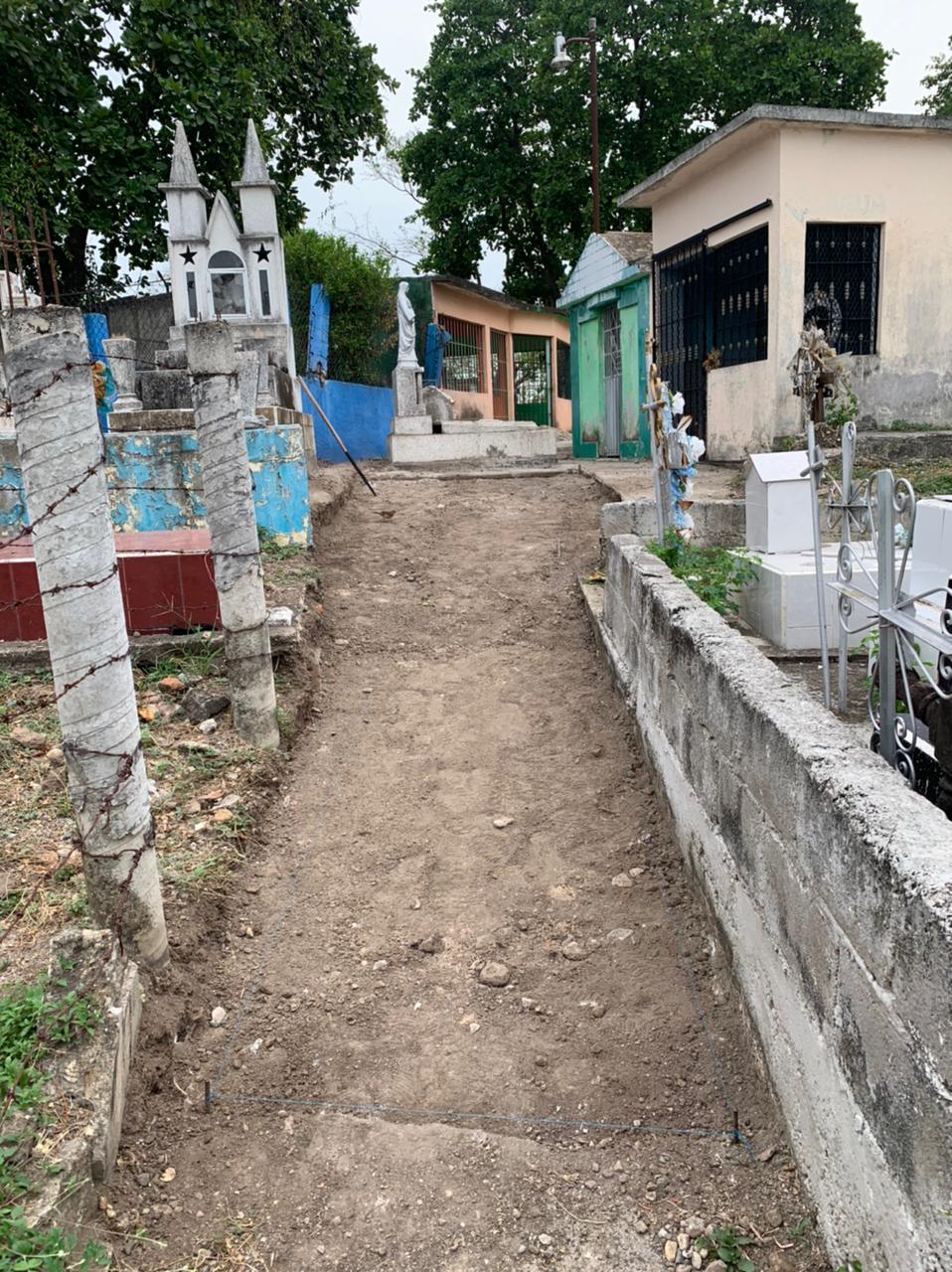 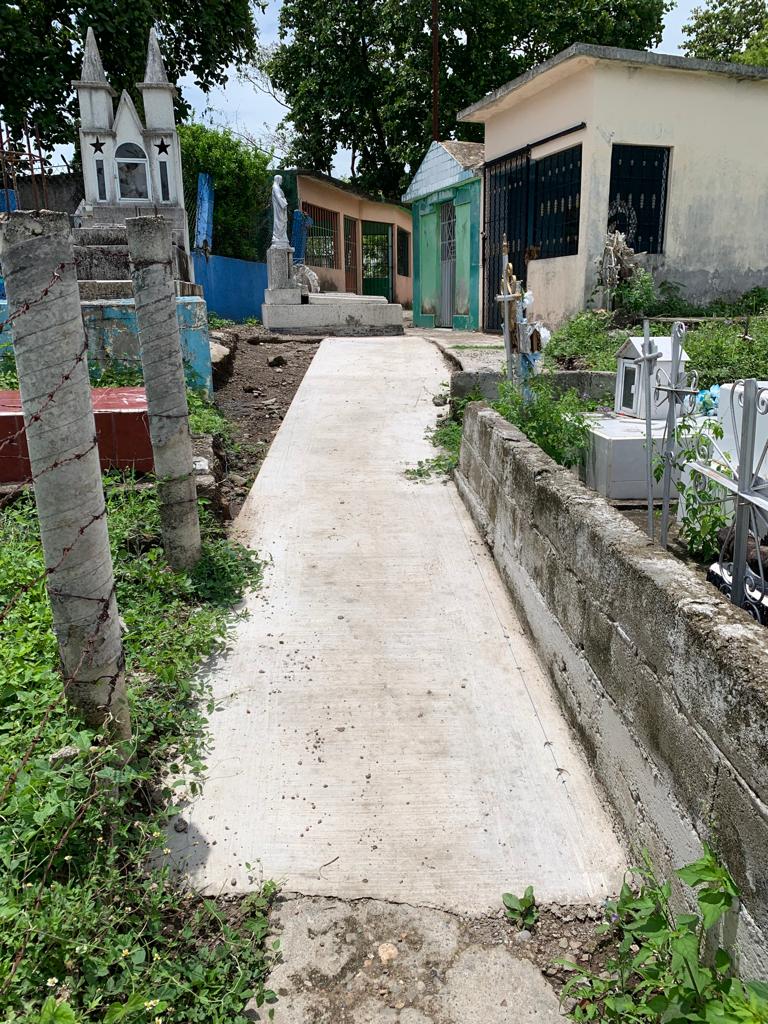 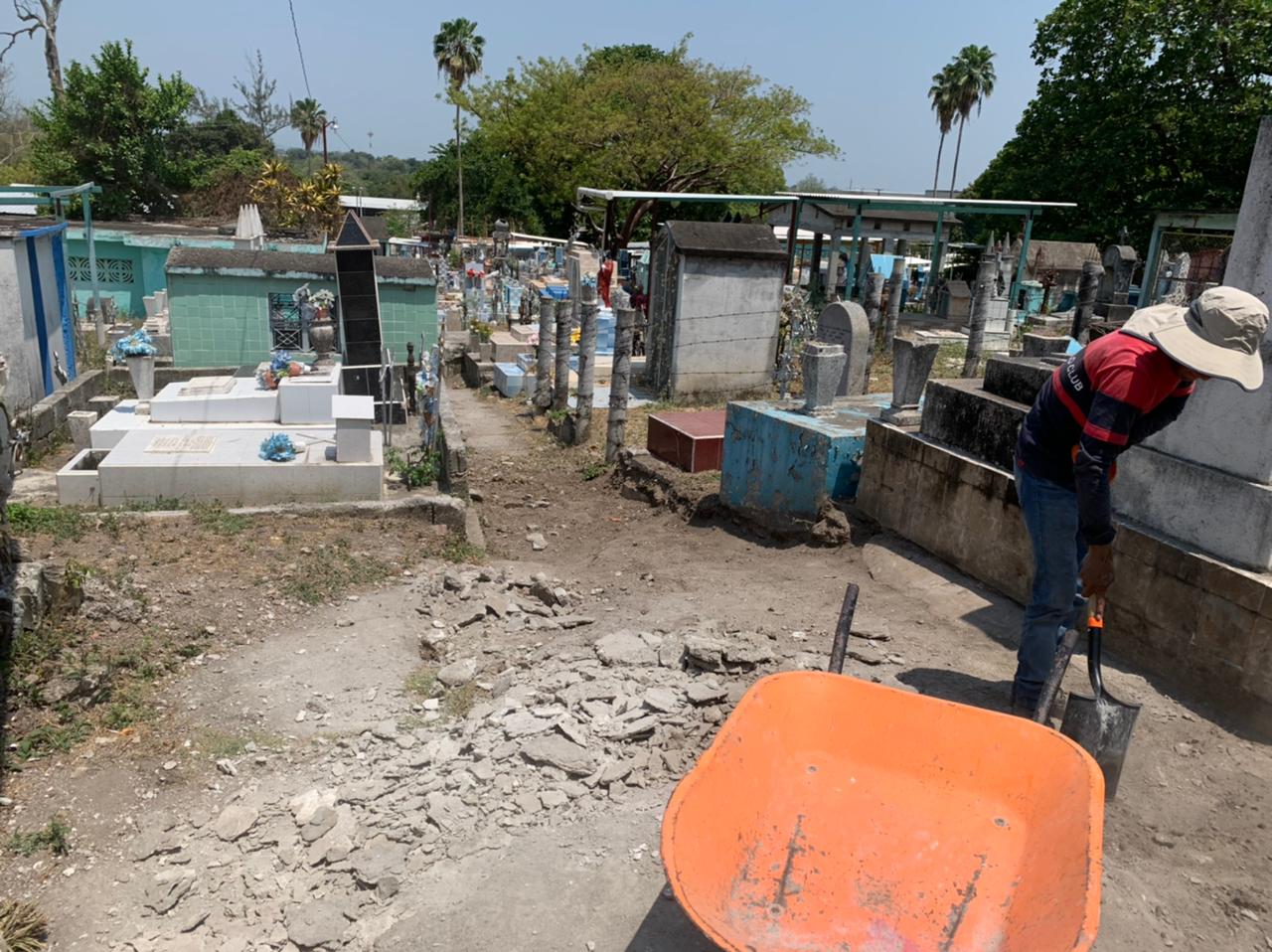 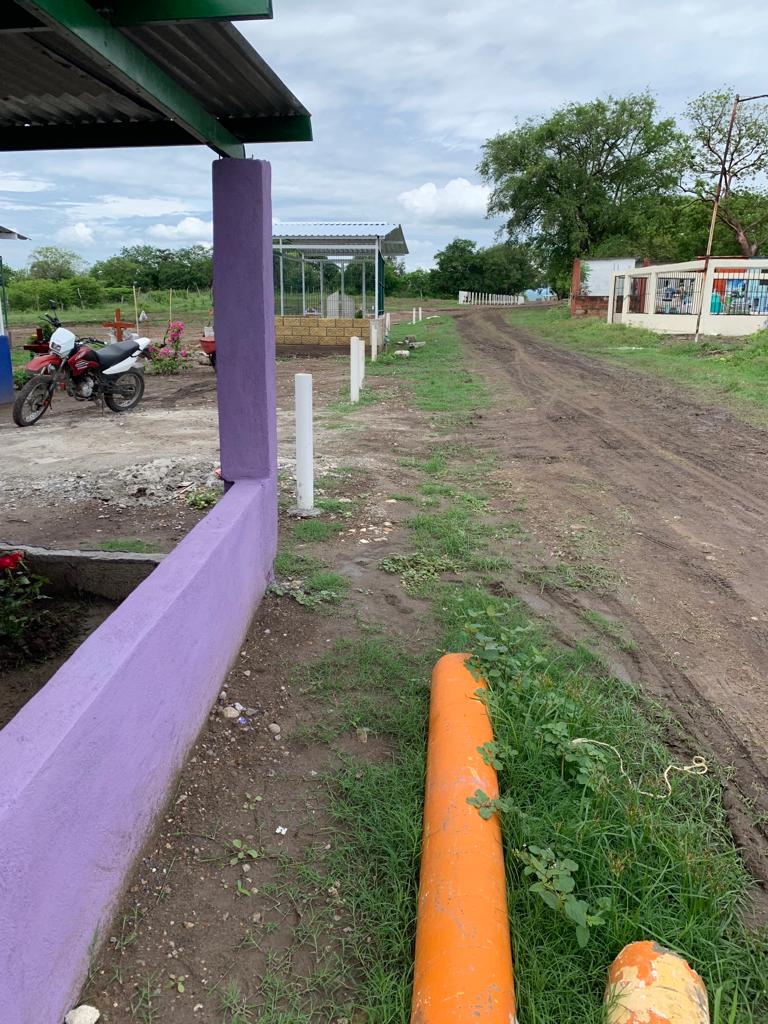 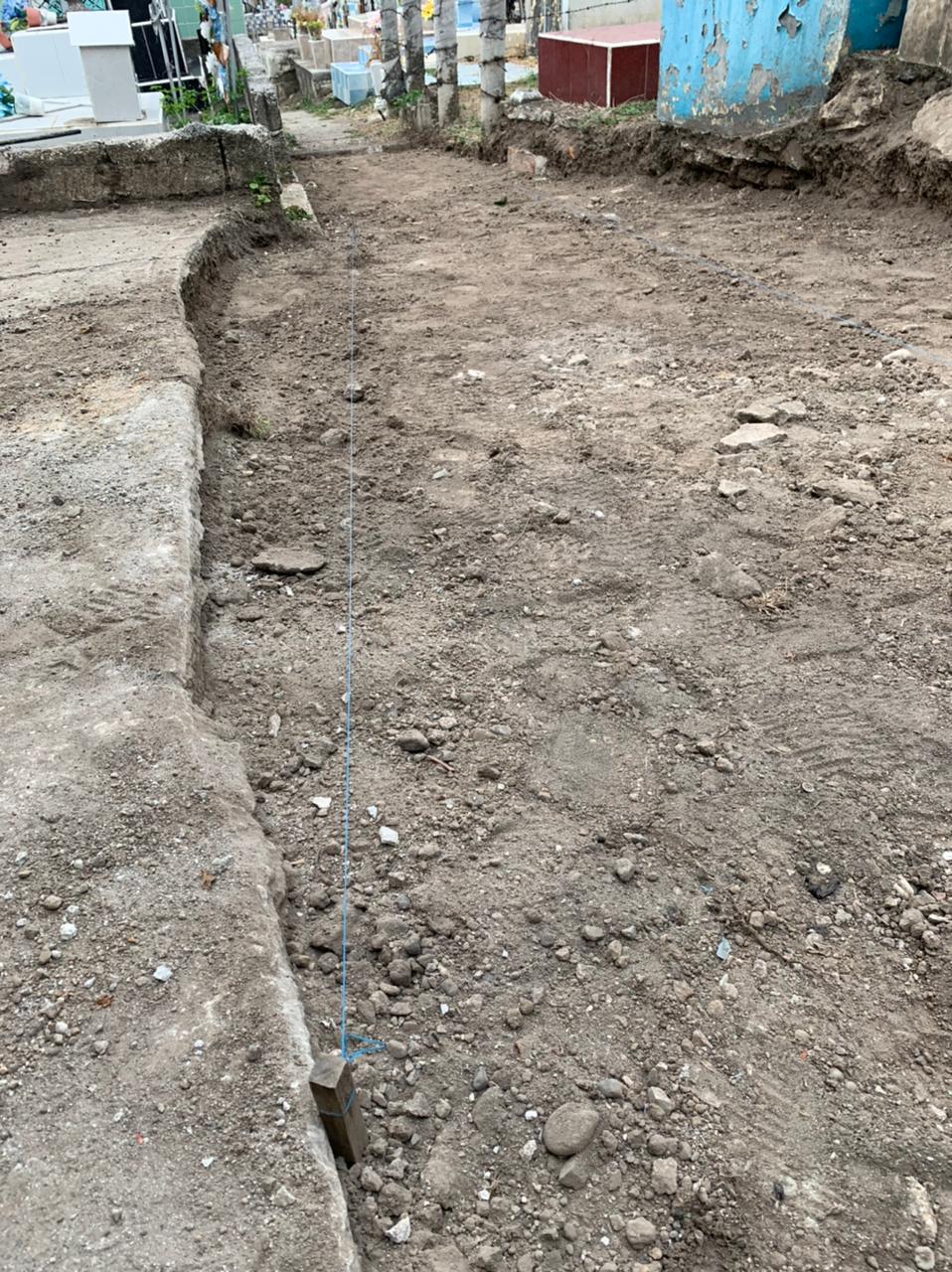 ACTIVIADES REALIZADAS DURANTE EL MES DE MAYOBARRER PASILLOS PRICIPALES Y GLORIETA QUEMAR BASURALAVAR CAPILLALAVAR BAÑOS RECOGER ESCOMBROTEQUIORESUMEN DEL SEGUNDO MES Se continuo con las labores de limpieza diarias como barrer, quemar basura, lavar baños, en este mes se organizaron tequios para mantenimiento del panteón San Pedro, donde se pudo realizar un cambio de imagen pintando la barda perimetral del frente del panteón, la entrada principal donde también se mandó a elaborar un bonito mural, se pintó la capilla guarniciones del boulevard y AV. Insurgentes.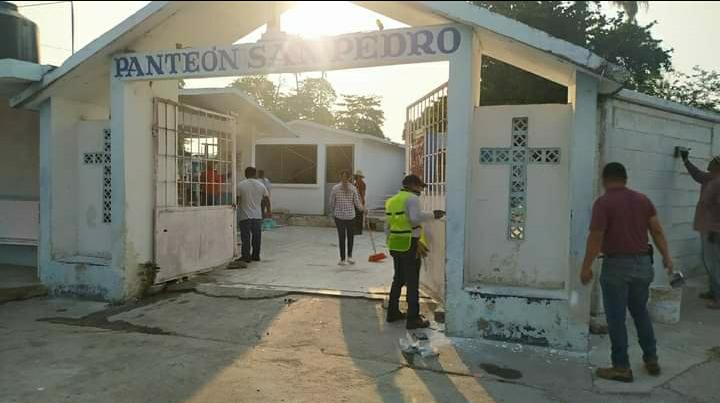 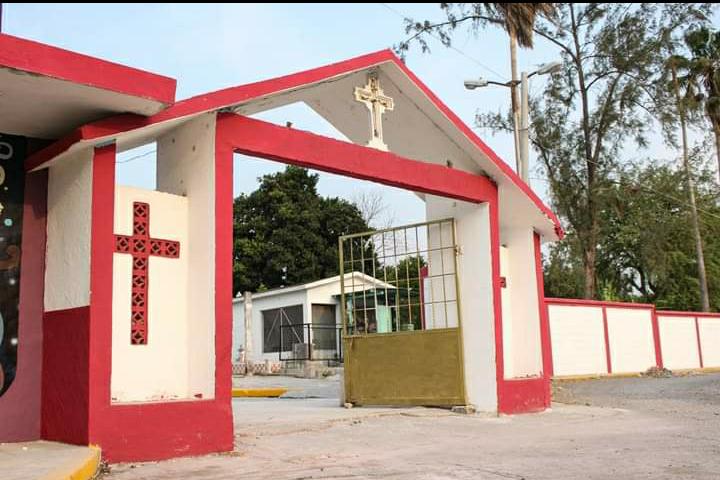 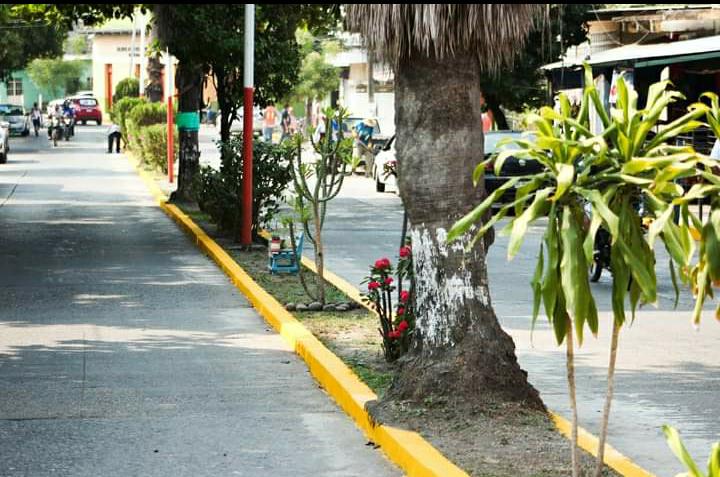 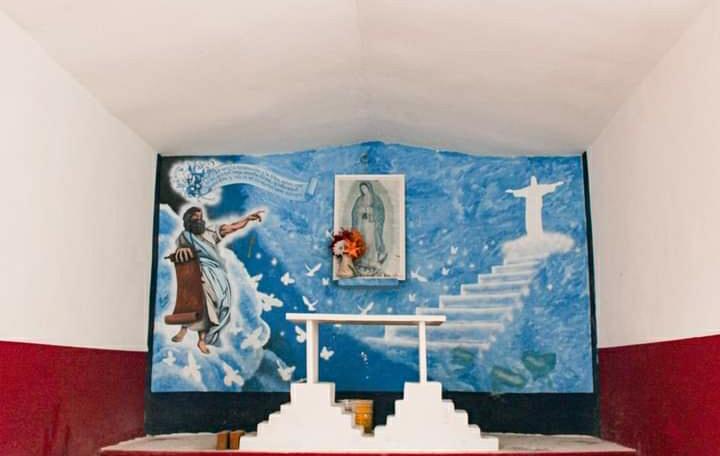 ACTIVIADES REALIZADAS DURANTE EL MES DE JUNIOBARRER PASILLOS QUEMAR BASURA LAVAR BAÑOLAVAR CAPILLACHAPEOFUMIGARCENSORESUMEN DEL TERCER MESSe continuo con las labores de limpieza diarias como barrer, quemar basura, lavar baños, chapear, fumigar.  Como parte del compromiso que tenemos con el planeta se solicitó al área de Ecología la donación de 50 árboles, para sembrarlos en los panteones municipales ya que los árboles brindan diversos beneficios ambientales dentro de los cuales se encuentran; producir oxígeno, purificar el aire y reducir la temperatura del suelo. También se inició con un censo para identificar cada una de las tumbas de los finados, en los panteones municipales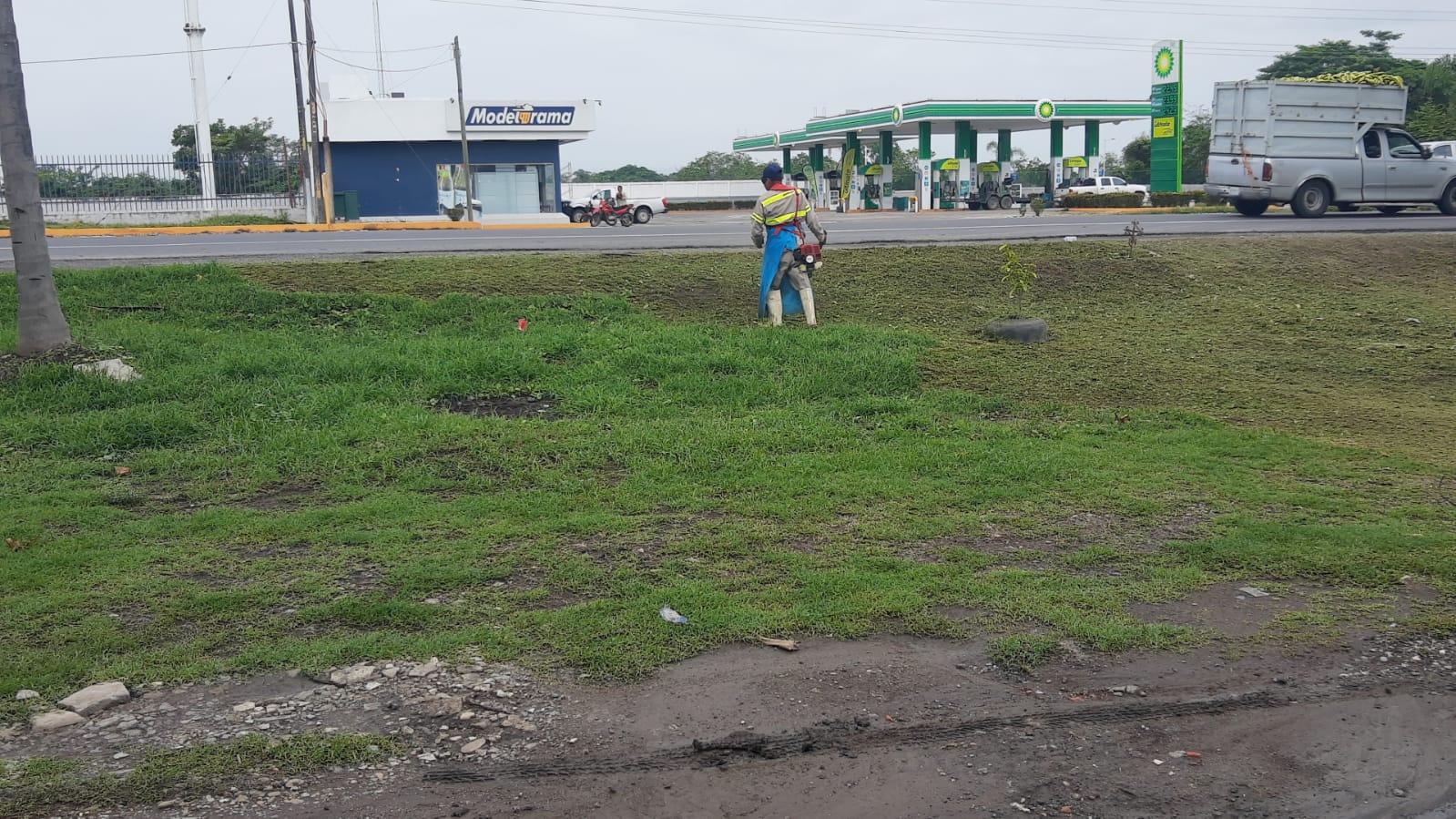 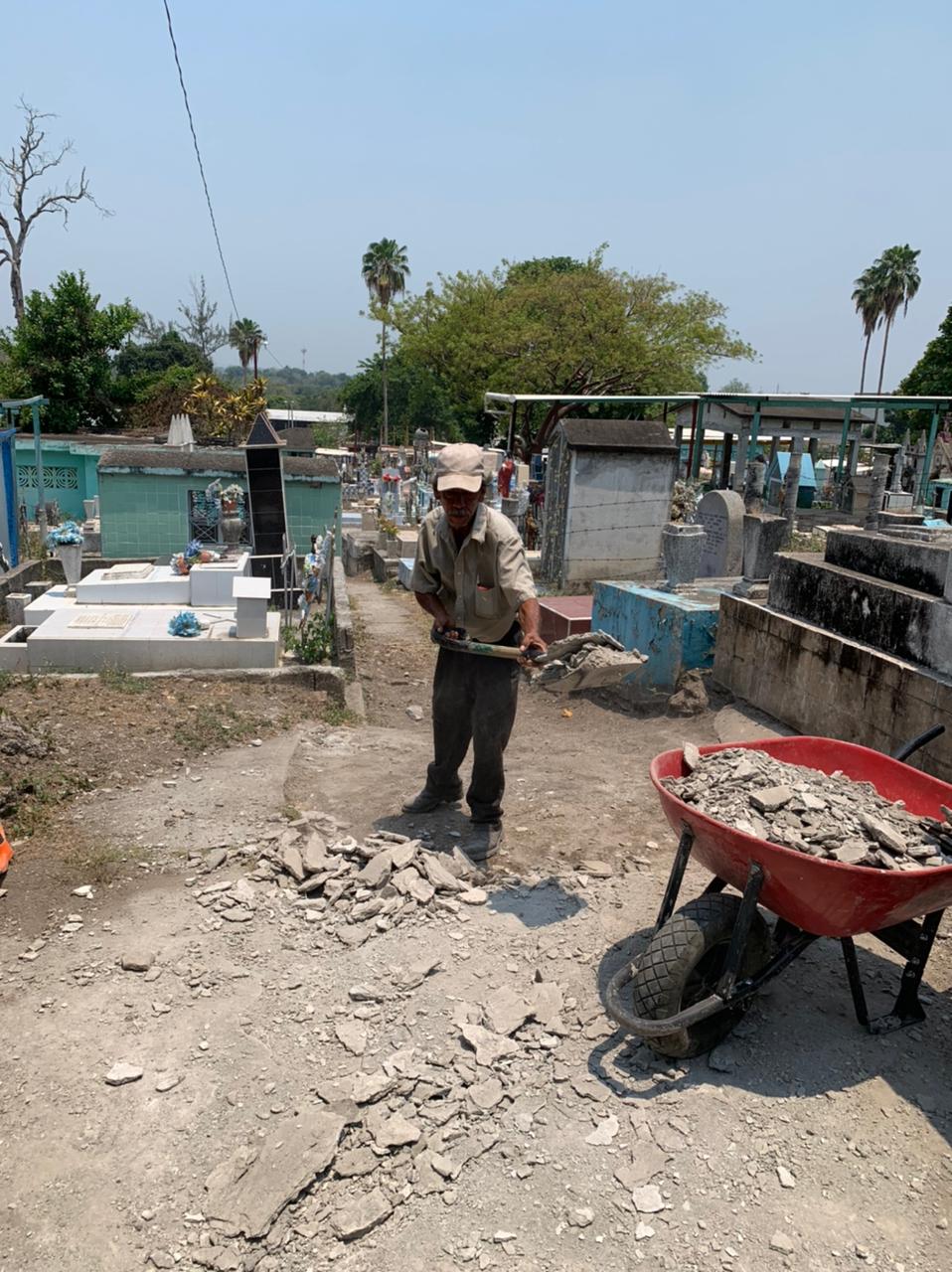 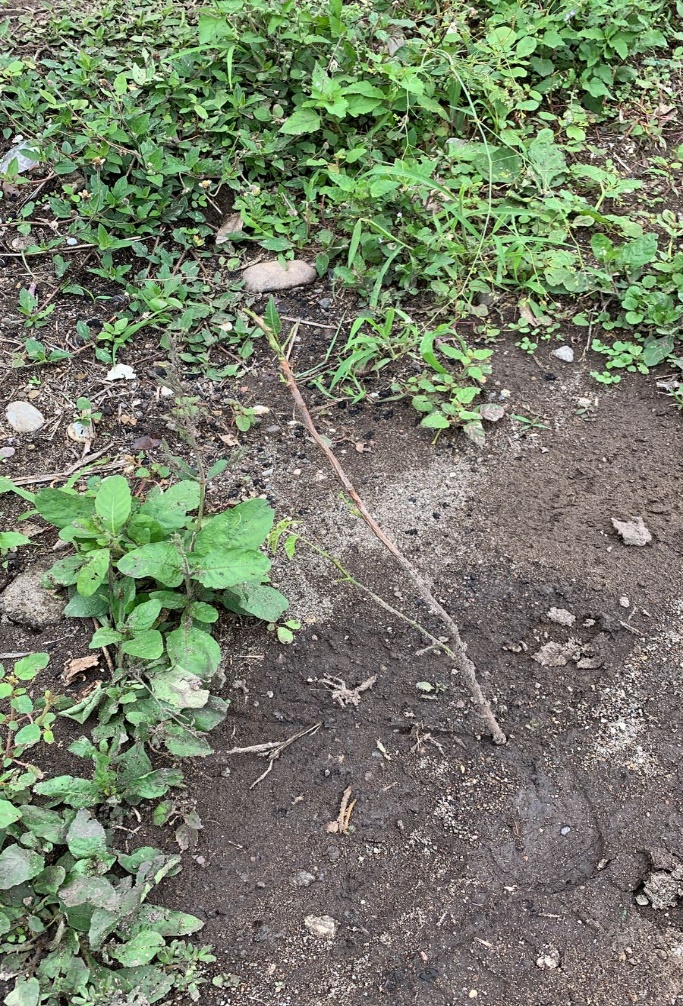 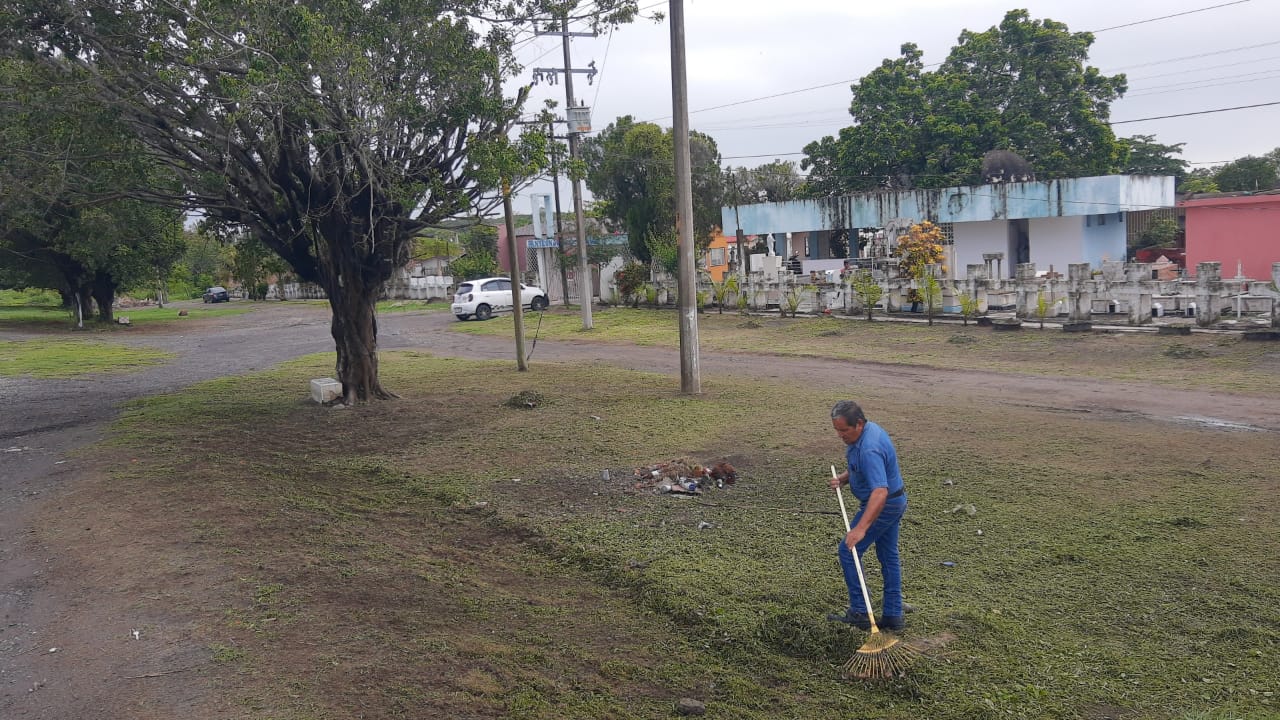 CONCLUSIONESTodas las labores programadas dentro del calendario de actividades se llevaron a cabo con retrasos mínimos y cumpliendo con todas las fechas de entrega establecidas desde el inicio del proyecto.